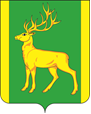 РОССИЙСКАЯ ФЕДЕРАЦИЯИРКУТСКАЯ ОБЛАСТЬАДМИНИСТРАЦИЯ МУНИЦИПАЛЬНОГО ОБРАЗОВАНИЯКУЙТУНСКИЙ РАЙОНПОСТАНОВЛЕНИЕ «03» ноября 2022 г.                                     р.п. Куйтун                                           № 1346-пО внесении изменений в постановление администрации муниципального образования Куйтунский район от 10.12.2020 года № 974-п «Об утверждении муниципальной программы «Защита населения и территорий муниципального образования Куйтунский район от чрезвычайных ситуаций природного и техногенного характера на 2021 – 2025 годы»В соответствии со статьей 179 Бюджетного кодекса Российской Федерации, Федеральным законом от 21.12.1994 года № 68-ФЗ «О защите населения и территорий от чрезвычайных ситуаций природного и техногенного характера», статьей 15 Федерального закона от 06.10.2003 года № 131-ФЗ «Об общих принципах организации местного самоуправления в Российской Федерации», Федеральным законом от 12.02.1998 года № 28-ФЗ «О гражданской обороне», порядком разработки, реализации и оценке эффективности реализации муниципальных программ муниципального образования Куйтунский район, утвержденного постановлением администрации муниципального образования Куйтунский район 18.04.2014 года № 265-п, статьями 37, 46 Устава муниципального образования Куйтунский район, администрация муниципального образования Куйтунский район  П О С Т А Н О В Л Я Е Т:Внести в постановление администрации муниципального образования Куйтунский район от 10.12.2020 года № 974-п «Об утверждении муниципальной программы «Защита населения и территорий муниципального образования Куйтунский район от чрезвычайных ситуаций природного и техногенного характера на 2021 – 2025 годы» следующие изменения:Приложение 4 к муниципальной программе «Защита населения и территорий муниципального образования Куйтунский район от чрезвычайных ситуаций природного и техногенного характера на 2021 – 2025 годы» «Система мероприятий муниципальной программы «Защита населения и территорий муниципального образования Куйтунский район от чрезвычайных ситуаций природного и техногенного характера на 2021 – 2025 годы»» изложить в новой редакции (Приложение 1).Начальнику организационного отдела управления по правовым вопросам, работе с архивом и кадрами администрации муниципального образования Куйтунский район Чуйкиной И.В.:- опубликовать настоящее постановление в газете «Вестник Куйтунского района» и разместить в сетевом издании «Официальный сайт муниципального образования Куйтунский район» в информационно-телекоммуникационной сети «Интернет» куйтунскийрайон.рф;- внести информационную справку на сайте о внесении изменений.Начальнику архивного отдела управления по правовым вопросам, работе с архивом и кадрами администрации муниципального образования Куйтунский район Хужеевой Е.В. внести информационную справку в оригинал постановления администрации муниципального образования Куйтунский район от 10.12.2020 года № 974-п «Об утверждении муниципальной программы «Защита населения и территорий муниципального образования Куйтунский район от чрезвычайных ситуаций природного и техногенного характера на 2021 – 2025 годы» о внесении изменений. Настоящее постановление вступает в силу после его официального опубликования.Контроль за исполнением настоящего постановления оставляю за собой.Исполняющий обязанности мэрамуниципального образования Куйтунский район 								      А.А. Непомнящий                                                                                                                                                                                                                                                                                Приложение 1                                                                                                                                                                                                 к постановлению администрации                                                                                                                                                                                                муниципального образования                                                                                                                                                                                                 Куйтунский район                                                                                                                                                                                          от «03» ноября 2022 г. № 1346-пСистема мероприятий муниципальной программы «Защита населения и территорий муниципального образования Куйтунский район от чрезвычайных ситуаций природного и техногенного характера на 2021 – 2025 годы»№п/пНаименование основных мероприятийОтветственный исполнитель и соисполнителиПериод реализацииИсточники финансированияОбъем финансирования всего, тыс. руб.В том числе по годамВ том числе по годамВ том числе по годамВ том числе по годамВ том числе по годамСвязь с показателями результативности программы№п/пНаименование основных мероприятийОтветственный исполнитель и соисполнителиПериод реализацииИсточники финансированияОбъем финансирования всего, тыс. руб.2021 год2022 год2023 год2024год2025годСвязь с показателями результативности программы123456789101112Задача 1: Создание и совершенствование нормативно-правовой базы в области защиты населения и территорий от ЧС с учетом изменений действующего законодательстваЗадача 1: Создание и совершенствование нормативно-правовой базы в области защиты населения и территорий от ЧС с учетом изменений действующего законодательстваЗадача 1: Создание и совершенствование нормативно-правовой базы в области защиты населения и территорий от ЧС с учетом изменений действующего законодательстваЗадача 1: Создание и совершенствование нормативно-правовой базы в области защиты населения и территорий от ЧС с учетом изменений действующего законодательстваЗадача 1: Создание и совершенствование нормативно-правовой базы в области защиты населения и территорий от ЧС с учетом изменений действующего законодательстваЗадача 1: Создание и совершенствование нормативно-правовой базы в области защиты населения и территорий от ЧС с учетом изменений действующего законодательстваЗадача 1: Создание и совершенствование нормативно-правовой базы в области защиты населения и территорий от ЧС с учетом изменений действующего законодательстваЗадача 1: Создание и совершенствование нормативно-правовой базы в области защиты населения и территорий от ЧС с учетом изменений действующего законодательстваЗадача 1: Создание и совершенствование нормативно-правовой базы в области защиты населения и территорий от ЧС с учетом изменений действующего законодательстваЗадача 1: Создание и совершенствование нормативно-правовой базы в области защиты населения и территорий от ЧС с учетом изменений действующего законодательстваЗадача 1: Создание и совершенствование нормативно-правовой базы в области защиты населения и территорий от ЧС с учетом изменений действующего законодательстваЗадача 1: Создание и совершенствование нормативно-правовой базы в области защиты населения и территорий от ЧС с учетом изменений действующего законодательства1.1.Подготовка, внесение изменений и дополнений в постановления администрации муниципального образования Куйтунский район о комиссии по чрезвычайным ситуациям администрации муниципального образования Куйтунский район Управление по правовым вопросам, работе с архивом и кадрами администрации муниципального образования Куйтунский район; отдел по гражданской обороне, чрезвычайным ситуациям администрации муниципального образования Куйтунский район.С 2021 по 2025 годыБез финансированияБез финансированияБез финансированияБез финансированияБез финансированияБез финансированияБез финансирования11.2.Подготовка планов основным мероприятий муниципального образования Куйтунский район в области гражданской обороны, предупреждения и ликвидации чрезвычайных ситуаций, обеспечения пожарной безопасности и безопасности людей на водных объектах.Управление по правовым вопросам, работе с архивом и кадрами администрации муниципального образования Куйтунский район; отдел по гражданской обороне, чрезвычайным ситуациям администрации муниципального образования Куйтунский район.С 2021 по 2025 годыБез финансированияБез финансированияБез финансированияБез финансированияБез финансированияБез финансированияБез финансирования11.3.Подготовка, внесение изменений и дополнений в паспорт безопасности муниципального образования Куйтунский район Управление по правовым вопросам, работе с архивом и кадрами администрации муниципального образования Куйтунский район; отдел по гражданской обороне, чрезвычайным ситуациям администрации муниципального образования Куйтунский район.С 2021 по 2025 годыБез финансированияБез финансированияБез финансированияБез финансированияБез финансированияБез финансированияБез финансирования11.4.Подготовка планов работы комиссии по чрезвычайным ситуациям администрации муниципального образования Куйтунский район  Отдел по гражданской обороне, чрезвычайным ситуациям администрации муниципального образования Куйтунский районС 2021 по 2025 годыБез финансированияБез финансированияБез финансированияБез финансированияБез финансированияБез финансированияБез финансирования11.5.Подготовка протоколов заседания комиссии по чрезвычайным ситуациям администрации муниципального образования Куйтунский районОтдел по гражданской обороне, чрезвычайным ситуациям администрации муниципального образования Куйтунский районС 2021 по 2025 годыБез финансированияБез финансированияБез финансированияБез финансированияБез финансированияБез финансированияБез финансирования11.6.Подготовка муниципальных правовых актов по решениям заседаний комиссии по чрезвычайным ситуациям администрации муниципального образования Куйтунский районОтдел по гражданской обороне, чрезвычайным ситуациям администрации муниципального образования Куйтунский районС 2021 по 2025 годыБез финансированияБез финансированияБез финансированияБез финансированияБез финансированияБез финансированияБез финансирования11.7.Подготовка, внесение изменений и дополнений в Положение «Об отделе по гражданской обороне, чрезвычайным ситуациям администрации муниципального образования Куйтунский район»Отдел по гражданской обороне, чрезвычайным ситуациям администрации муниципального образования Куйтунский районС 2021 по 2025 годыБез финансированияБез финансированияБез финансированияБез финансированияБез финансированияБез финансированияБез финансирования11.8.Подготовка, внесение изменений и дополнений в Положение «Об единой дежурно-диспетчерской службе отдела по гражданской обороне, чрезвычайным ситуациям администрации муниципального образования Куйтунский район»Отдел по гражданской обороне, чрезвычайным ситуациям администрации муниципального образования Куйтунский районС 2021 по 2025 годыБез финансированияБез финансированияБез финансированияБез финансированияБез финансированияБез финансированияБез финансирования11.9.Подготовка, внесение изменений и дополнений в должностные инструкции работников отдела по гражданской обороне, чрезвычайным ситуациям администрации муниципального образования Куйтунский районОтдел по гражданской обороне, чрезвычайным ситуациям администрации муниципального образования Куйтунский районС 2021 по 2025 годыБез финансированияБез финансированияБез финансированияБез финансированияБез финансированияБез финансированияБез финансирования11.10.Подготовка, внесение изменений и дополнений в муниципальные правовые акты единой дежурно-диспетчерской службы отдела по гражданской обороне, чрезвычайным ситуациям администрации муниципального образования Куйтунский районОтдел по гражданской обороне, чрезвычайным ситуациям администрации муниципального образования Куйтунский районС 2021 по 2025 годыБез финансированияБез финансированияБез финансированияБез финансированияБез финансированияБез финансированияБез финансирования11.11.Подготовка, внесение изменений и дополнений в постановления администрации муниципального образования Куйтунский район об эвакоприемной комиссии администрации муниципального образования Куйтунский районОтдел по гражданской обороне, чрезвычайным ситуациям администрации муниципального образования Куйтунский районС 2021 по 2025 годыБез финансированияБез финансированияБез финансированияБез финансированияБез финансированияБез финансированияБез финансирования11.12.Подготовка протоколов заседания эвакоприемной комиссии администрации муниципального образования Куйтунский районОтдел по гражданской обороне, чрезвычайным ситуациям администрации муниципального образования Куйтунский районС 2021 по 2025 годыБез финансированияБез финансированияБез финансированияБез финансированияБез финансированияБез финансированияБез финансирования11.13.Подготовка муниципальных правовых актов по решениям заседаний эвакоприемной комиссии администрации муниципального образования Куйтунский районОтдел по гражданской обороне, чрезвычайным ситуациям администрации муниципального образования Куйтунский районС 2021 по 2025 годыБез финансированияБез финансированияБез финансированияБез финансированияБез финансированияБез финансированияБез финансирования11.14.Подготовка планов работы эвакоприемной комиссии администрации муниципального образования Куйтунский районОтдел по гражданской обороне, чрезвычайным ситуациям администрации муниципального образования Куйтунский районС 2021 по 2025 годыБез финансированияБез финансированияБез финансированияБез финансированияБез финансированияБез финансированияБез финансирования1Задача 2: Обеспечение выполнения задач защиты населения и территорий от чрезвычайных ситуацийЗадача 2: Обеспечение выполнения задач защиты населения и территорий от чрезвычайных ситуацийЗадача 2: Обеспечение выполнения задач защиты населения и территорий от чрезвычайных ситуацийЗадача 2: Обеспечение выполнения задач защиты населения и территорий от чрезвычайных ситуацийЗадача 2: Обеспечение выполнения задач защиты населения и территорий от чрезвычайных ситуацийЗадача 2: Обеспечение выполнения задач защиты населения и территорий от чрезвычайных ситуацийЗадача 2: Обеспечение выполнения задач защиты населения и территорий от чрезвычайных ситуацийЗадача 2: Обеспечение выполнения задач защиты населения и территорий от чрезвычайных ситуацийЗадача 2: Обеспечение выполнения задач защиты населения и территорий от чрезвычайных ситуацийЗадача 2: Обеспечение выполнения задач защиты населения и территорий от чрезвычайных ситуацийЗадача 2: Обеспечение выполнения задач защиты населения и территорий от чрезвычайных ситуацийЗадача 2: Обеспечение выполнения задач защиты населения и территорий от чрезвычайных ситуаций202120222023202420252.1.Приобретение и установка дизельного генератора для обеспечения бесперебойной работы единой дежурно-диспетчерской службы отдела по гражданской обороне, чрезвычайным ситуациям, администрации муниципального образования Куйтунский район  Администрация муниципального образования Куйтунский районС 2021 по 2025 годыБюджет муниципального образованияБез финансированияБез финансированияБез финансированияБез финансированияБез финансированияБез финансирования2-52.2.Приобретение кроватей раскладных «Гармония» (сетка) с матрасом для обеспечения работы пунктов временного размещения пострадавшего населенияАдминистрация муниципального образования Куйтунский районС 2021 по 2025 годыБюджет муниципального образования150150Без финансированияБез финансированияБез финансированияБез финансирования2, 32.3.Приобретение лодки ПВХ под мотор «Ривьера 3600 СК Компакт» для обеспечения эвакуации пострадавшего населения Администрация муниципального образования Куйтунский районС 2021 по 2025 годыБюджет муниципального образованБез финансированияБез финансированияБез финансированияБез финансированияБез финансированияБез финансирования2, 3202120222023202420252.4.Приобретение подвесного лодочного мотора «Mercury двухтактный МЕ 3,3 MS» для обеспечения эвакуации пострадавшего населения Администрация муниципального образования Куйтунский районС 2021 по 2025 годыБюджет муниципального образованияБез финансированияБез финансированияБез финансированияБез финансированияБез финансированияБез финансирования2, 32.5.Приобретение квадрокоптера «DJI Mavic 2 Pro» Администрация муниципального образования Куйтунский районС 2021 по 2025 годыБюджет муниципального образования125Без финансированияБез финансированияБез финансированияБез финансирования1252, 32.6.Приобретение 2-х бензиновых генераторов «Fubag BS 8500 F ES с ABP»Администрация муниципального образования Куйтунский районС 2021 по 2025 годыБюджет муниципального образования180Без финансированияБез финансированияБез финансированияБез финансирования1802, 32.7.Приобретение абразивно-отрезного устройства TS 800 для обеспечения аварийно-спасательных и аварийно-восстановительных работ Администрация муниципального образования Куйтунский районС 2021 по 2025 годыБюджет муниципального образования98Без финансированияБез финансирования98Без финансированияБез финансирования2, 32.8.Приобретение оргтехники для обеспечения работы отдела по гражданской обороне, чрезвычайным ситуациям, администрации муниципального образования Куйтунский район  Администрация муниципального образования Куйтунский районС 2021 по 2025 годыБюджет муниципального образования100Без финансирования4550Без финансирования502-52.9.Содержание оборудования (оплата услуг связи на каналы управления и эксплуатационное – техническое обслуживание) технических средств оповещения населения, которые подключены к муниципальной автоматизированной системе центрального оповещенияАдминистрация муниципального образования Куйтунский районС 2021 по 2025 годыБюджет муниципального образования1092Без финансирования2732732732732-42.10.Обучение и повышение квалификации должностных лиц, специалистов гражданской обороны и муниципального звена территориальной подсистемы муниципального образования Куйтунский район единой государственной системы предупреждения и ликвидации чрезвычайных ситуаций в государственном бюджетном учреждении дополнительного профессионального образования «Учебно-методический центр по гражданской обороне, чрезвычайным ситуациями пожарной безопасности Иркутской области»Администрация муниципального образования Куйтунский районС 2021 по 2025 годыБюджет муниципального образования250505050505052.11.Содержание оборудования Системы обеспечения вызова экстренных оперативных служб по единому номеру «112» (аппаратное оборудование, программное обеспечение, сети и программно-аппаратные комплексы средств защиты информации) Администрация муниципального образования Куйтунский районС 2021 по 2025 годыБюджет муниципального образования900Без финансированияБез финансирования3003003002-42.12.Обеспечение резервного канала связи Системы-112 (путь второго выбора)Администрация муниципального образования Куйтунский районС 2021 по 2025 годыБюджет муниципального образования190Без финансированияБез финансирования15020202-42.13.Приобретение, установка и ввод в эксплуатацию оконечных устройств муниципальной автоматизированной системы централизованного оповещения населения Администрация муниципального образования Куйтунский районС 2021 по 2025 годыБюджет муниципального образования16490Без финансированияБез финансирования5200520060902-42.14.Приобретение мебели для помещения ЕДДС отдела ГОЧС администрации муниципального образования Куйтунский районАдминистрация муниципального образования Куйтунский районС 2021 по 2025 годыБюджет муниципального образован30Без финансирования30Без финансированияБез финансированияБез финансирования2, 320212022202320242025ВСЕГО:ВСЕГО:ВСЕГО:С 2021 по 2025 годыБюджет муниципального образования19650200398612158437088Задача 3: Предупреждение возникновения чрезвычайных ситуацийЗадача 3: Предупреждение возникновения чрезвычайных ситуацийЗадача 3: Предупреждение возникновения чрезвычайных ситуацийЗадача 3: Предупреждение возникновения чрезвычайных ситуацийЗадача 3: Предупреждение возникновения чрезвычайных ситуацийЗадача 3: Предупреждение возникновения чрезвычайных ситуацийЗадача 3: Предупреждение возникновения чрезвычайных ситуацийЗадача 3: Предупреждение возникновения чрезвычайных ситуацийЗадача 3: Предупреждение возникновения чрезвычайных ситуацийЗадача 3: Предупреждение возникновения чрезвычайных ситуацийЗадача 3: Предупреждение возникновения чрезвычайных ситуацийЗадача 3: Предупреждение возникновения чрезвычайных ситуаций3.1.Мониторинг и прогнозирование чрезвычайных ситуаций на территории муниципального образования Куйтунский районОтдел по гражданской обороне, чрезвычайным ситуациям администрации муниципального образования Куйтунский район.С 2021 по 2025 годыБез финансированияБез финансированияБез финансированияБез финансированияБез финансированияБез финансированияБез финансирования4-53.2.Создание резервов материальных ресурсов муниципального образования Куйтунский район для ликвидации угрозы возникновения чрезвычайных ситуаций и ликвидации чрезвычайных ситуацийАдминистрация муниципального образования Куйтунский районС 2021 по 2025 годыБез финансированияБез финансированияБез финансированияБез финансированияБез финансированияБез финансированияБез финансирования2-53.3.Обеспечение безопасности людей на водных объектах (проведение инструктажей населения, проведение сходов граждан, изготовление аншлагов, запрещающих знаков в необорудованных местах для купания, знаков безопасности, стендов о правилах поведения на воде, выпуск информационных листовок)Администрация муниципального образования Куйтунский район; администрации городского и сельских поселений; Куйтунский ГПС Тулунского инспекторского участка ГИМСС 2021 по 2025 годыБез финансированияБез финансированияБез финансированияБез финансированияБез финансированияБез финансированияБез финансирования2-53.4.Проведение заседаний комиссии по чрезвычайным ситуациям муниципального образования Куйтунский районАдминистрация муниципального образования Куйтунский районС 2021 по 2025 годыБез финансированияБез финансированияБез финансированияБез финансированияБез финансированияБез финансированияБез финансирования1-5Задача 4: Ликвидация чрезвычайной ситуацииЗадача 4: Ликвидация чрезвычайной ситуацииЗадача 4: Ликвидация чрезвычайной ситуацииЗадача 4: Ликвидация чрезвычайной ситуацииЗадача 4: Ликвидация чрезвычайной ситуацииЗадача 4: Ликвидация чрезвычайной ситуацииЗадача 4: Ликвидация чрезвычайной ситуацииЗадача 4: Ликвидация чрезвычайной ситуацииЗадача 4: Ликвидация чрезвычайной ситуацииЗадача 4: Ликвидация чрезвычайной ситуацииЗадача 4: Ликвидация чрезвычайной ситуацииЗадача 4: Ликвидация чрезвычайной ситуации4.1.Проведение заседаний комиссии по чрезвычайным ситуациям муниципального образования Куйтунский районАдминистрация муниципального образования Куйтунский районС 2021 по 2025 годыБез финансированияБез финансированияБез финансированияБез финансированияБез финансированияБез финансированияБез финансирования2-44.2.Проведение заседаний эвакоприемной комиссии администрации муниципального образования Куйтунский районАдминистрация муниципального образования Куйтунский районС 2021 по 2025 годыБез финансированияБез финансированияБез финансированияБез финансированияБез финансированияБез финансированияБез финансирования2, 3, 54.3.Подготовка муниципальных правовых актов по решениям заседаний комиссии по чрезвычайным ситуациям администрации муниципального образования Куйтунский район и эвакоприемной комиссии администрации муниципального образования Куйтунский районОтдел по гражданской обороне, чрезвычайным ситуациям администрации муниципального образования Куйтунский районС 2021 по 2025 годыБез финансированияБез финансированияБез финансированияБез финансированияБез финансированияБез финансированияБез финансирования   3-54.4.Проведение аварийно-спасательных и других неотложных работ направленных на ликвидацию чрезвычайных ситуацийАдминистрация муниципального образования Куйтунский районС 2021 по 2025 годыБез финансированияБез финансированияБез финансированияБез финансированияБез финансированияБез финансированияБез финансирования2, 3Задача 5: Пропаганда знаний в области защиты населения и территорий от чрезвычайных ситуацийЗадача 5: Пропаганда знаний в области защиты населения и территорий от чрезвычайных ситуацийЗадача 5: Пропаганда знаний в области защиты населения и территорий от чрезвычайных ситуацийЗадача 5: Пропаганда знаний в области защиты населения и территорий от чрезвычайных ситуацийЗадача 5: Пропаганда знаний в области защиты населения и территорий от чрезвычайных ситуацийЗадача 5: Пропаганда знаний в области защиты населения и территорий от чрезвычайных ситуацийЗадача 5: Пропаганда знаний в области защиты населения и территорий от чрезвычайных ситуацийЗадача 5: Пропаганда знаний в области защиты населения и территорий от чрезвычайных ситуацийЗадача 5: Пропаганда знаний в области защиты населения и территорий от чрезвычайных ситуацийЗадача 5: Пропаганда знаний в области защиты населения и территорий от чрезвычайных ситуацийЗадача 5: Пропаганда знаний в области защиты населения и территорий от чрезвычайных ситуацийЗадача 5: Пропаганда знаний в области защиты населения и территорий от чрезвычайных ситуаций5.1.Проведение вводного инструктажа по гражданской обороне и чрезвычайным ситуациям с вновь принятыми работниками администрацииОтдел по гражданской обороне, чрезвычайным ситуациям администрации муниципального образования Куйтунский районС 2021 по 2025 годыБез финансированияБез финансированияБез финансированияБез финансированияБез финансированияБез финансированияБез финансирования55.2.Проведение инструктажа оперативных дежурных единой дежурно-диспетчерской службы отдела по гражданской обороне, чрезвычайным ситуациям администрации муниципального образования Куйтунский район  Отдел по гражданской обороне, чрезвычайным ситуациям администрации муниципального образования Куйтунский районС 2021 по 2025 годыБез финансированияБез финансированияБез финансированияБез финансированияБез финансированияБез финансированияБез финансирования55.3.Проведение инструктажа операторов Системы - 112 единой дежурно-диспетчерской службы отдела по гражданской обороне, чрезвычайным ситуациям администрации муниципального образования Куйтунский район  Отдел по гражданской обороне, чрезвычайным ситуациям администрации муниципального образования Куйтунский районС 2021 по 2025 годыБез финансированияБез финансированияБез финансированияБез финансированияБез финансированияБез финансированияБез финансирования55.4.Информирование населения муниципального образования Куйтунский район о возможности возникновения и возникновении чрезвычайных ситуаций природного и техногенного характераАдминистрация муниципального образования Куйтунский район; администрации городского и сельских поселенийС 2021 по 2025 годыБез финансированияБез финансированияБез финансированияБез финансированияБез финансированияБез финансированияБез финансирования55.5.Проведение инструктажей населения о мерах безопасности в период возможного возникновения чрезвычайной ситуации природного или техногенного характера и в период возникновения чрезвычайной ситуацииАдминистрация муниципального образования Куйтунский район; администрации городского и сельских поселенийС 2021 по 2025 годыБез финансированияБез финансированияБез финансированияБез финансированияБез финансированияБез финансированияБез финансирования55.6.Проведение сходов граждан с целью доведения информации об оперативной обстановке на территории муниципального образованияАдминистрация муниципального образования Куйтунский район; администрации городского и сельских поселенийС 2021 по 2025 годыБез финансированияБез финансированияБез финансированияБез финансированияБез финансированияБез финансированияБез финансирования55.7.Размещение информационных листовок по гражданской обороне и чрезвычайным ситуациямАдминистрация муниципального образования Куйтунский район; администрации городского и сельских поселенийС 2021 по 2025 годыБез финансированияБез финансированияБез финансированияБез финансированияБез финансированияБез финансированияБез финансирования5